	Application for a premises licence to be granted under the Licensing Act 2003PLEASE READ THE FOLLOWING INSTRUCTIONS FIRSTBefore completing this form please read the guidance notes at the end of the form.  If you are completing this form by hand please write legibly in block capitals.  In all cases ensure that your answers are inside the boxes and written in black ink.  Use additional sheets if necessary.You may wish to keep a copy of the completed form for your records.         (Insert name(s) of applicant) apply for a premises licence under section 17 of the Licensing Act 2003 for the premises described in Part 1 below (the premises) and I/we are making this application to you as the relevant licensing authority in accordance with section 12 of the Licensing Act 2003Part 1 – Premises detailsPart 2 - Applicant detailsPlease state whether you are applying for a premises licence as       	Please tick as appropriate(A) INDIVIDUAL APPLICANTS (fill in as applicable)SECOND INDIVIDUAL APPLICANT (if applicable)(B) OTHER APPLICANTSPlease provide name and registered address of applicant in full.  Where appropriate please give any registered number.  In the case of a partnership or other joint venture (other than a body corporate), please give the name and address of each party concerned.Part 3 Operating ScheduleWhat licensable activities do you intend to carry on from the premises?(please see sections 1 and 14 and Schedules 1 and 2 to the Licensing Act 2003)
In all cases complete boxes K, L and MSECTIONS A TO H REMOVED AS NOT RELEVANT TO APPLICATION IJState the name and details of the individual whom you wish to specify on the licence as designated premises supervisor (Please see declaration about the entitlement to work in the checklist at the end of the form):KLM Describe the steps you intend to take to promote the four licensing objectives:a) General – all four licensing objectives (b, c, d and e) (please read guidance note 10)b) The prevention of crime and disorderc) Public safetyd) The prevention of public nuisancee) The protection of children from harmChecklist:IT IS AN OFFENCE, UNDER SECTION 158 OF THE LICENSING ACT 2003, TO MAKE A FALSE STATEMENT IN OR IN CONNECTION WITH THIS APPLICATION. THOSE WHO MAKE A FALSE STATEMENT MAY BE LIABLE ON SUMMARY CONVICTION TO A FINE OF ANY AMOUNT.  IT IS AN OFFENCE UNDER SECTION 24B OF THE IMMIGRATION ACT 1971 FOR A PERSON TO WORK WHEN THEY KNOW, OR HAVE REASONABLE CAUSE TO BELIEVE, THAT THEY ARE DISQUALIFIED FROM DOING SO BY REASON OF THEIR IMMIGRATION STATUS. THOSE WHO EMPLOY AN ADULT WITHOUT LEAVE OR WHO IS SUBJECT TO CONDITIONS AS TO EMPLOYMENT WILL BE LIABLE TO A CIVIL PENALTY UNDER SECTION 15 OF THE IMMIGRATION, ASYLUM AND NATIONALITY ACT 2006 AND PURSUANT TO SECTION 21 OF THE SAME ACT, WILL BE COMMITTING AN OFFENCE WHERE THEY DO SO IN THE KNOWLEDGE, OR WITH REASONABLE CAUSE TO BELIEVE, THAT THE EMPLOYEE IS DISQUALIFIED. Part 4 – Signatures   (please read guidance note 11)Signature of applicant or applicant’s solicitor or other duly authorised agent (see guidance note 12).  If signing on behalf of the applicant, please state in what capacity. For joint applications, signature of 2nd applicant or 2nd applicant’s solicitor or other authorised agent (please read guidance note 13).  If signing on behalf of the applicant, please state in what capacity.I/WeLoungers UK LtdPostal address of premises or, if none, ordnance survey map reference or descriptionLounge, 61/63 Clifton Street, LythamPostal address of premises or, if none, ordnance survey map reference or descriptionLounge, 61/63 Clifton Street, LythamPostal address of premises or, if none, ordnance survey map reference or descriptionLounge, 61/63 Clifton Street, LythamPostal address of premises or, if none, ordnance survey map reference or descriptionLounge, 61/63 Clifton Street, LythamPost townLytham Saint AnnesPostcodeFY8 5ERTelephone number at premises (if any)Non-domestic rateable value of premises£70,000a)an individual or individuals *an individual or individuals *please complete section (A)b)a person other than an individual *a person other than an individual *ias a limited company/limited liability partnershipplease complete section (B)iias a partnership (other than limited liability)please complete section (B)iiias an unincorporated association orplease complete section (B)ivother (for example a statutory corporation)please complete section (B)c)a recognised cluba recognised clubplease complete section (B)d)a charitya charityplease complete section (B)e)the proprietor of an educational establishmentthe proprietor of an educational establishmentplease complete section (B)f)a health service bodya health service bodyplease complete section (B)g)ga)a person who is registered under Part 2 of the Care Standards Act 2000 (c14) in respect of an independent hospital in Walesa person who is registered under Chapter 2 of Part 1 of the Health and Social Care Act 2008 (within the meaning of that Part) in an independent hospital in Englanda person who is registered under Part 2 of the Care Standards Act 2000 (c14) in respect of an independent hospital in Walesa person who is registered under Chapter 2 of Part 1 of the Health and Social Care Act 2008 (within the meaning of that Part) in an independent hospital in Englandplease complete section (B)please complete section (B)h)the chief officer of police of a police force in England and Walesthe chief officer of police of a police force in England and Walesplease complete section (B)* If you are applying as a person described in (a) or (b) please confirm (by ticking yes to one box below):    * If you are applying as a person described in (a) or (b) please confirm (by ticking yes to one box below):    * If you are applying as a person described in (a) or (b) please confirm (by ticking yes to one box below):    I am carrying on or proposing to carry on a business which involves the use of the premises for licensable activities; orI am carrying on or proposing to carry on a business which involves the use of the premises for licensable activities; orI am making the application pursuant to a I am making the application pursuant to a statutory function ora function discharged by virtue of Her Majesty’s prerogativeOther Title (for example, Rev)Other Title (for example, Rev)Other Title (for example, Rev)Other Title (for example, Rev)SurnameSurnameSurnameSurnameSurnameSurnameSurnameSurnameFirst namesFirst namesFirst namesFirst namesFirst namesFirst namesFirst namesDate of birth                                   Date of birth                                   Date of birth                                   Date of birth                                   Date of birth                                   I am 18 years old or over  I am 18 years old or over  I am 18 years old or over  I am 18 years old or over  I am 18 years old or over  I am 18 years old or over  Please tick yesPlease tick yesPlease tick yesPlease tick yesNationality     Nationality     Nationality     Nationality     Nationality     Nationality     Nationality     Nationality     Nationality     Nationality     Nationality     Current residential address if different from premises addressCurrent residential address if different from premises addressCurrent residential address if different from premises addressCurrent residential address if different from premises addressPost townPost townPostcodePostcodePostcodePostcodeDaytime contact telephone numberDaytime contact telephone numberDaytime contact telephone numberDaytime contact telephone numberDaytime contact telephone numberDaytime contact telephone numberE-mail address (optional)E-mail address (optional)E-mail address (optional)Where applicable (if demonstrating a right to work via the Home Office online right to work checking service), the ‘share code’ provided to the applicant by that service (please see note 15 for information)Where applicable (if demonstrating a right to work via the Home Office online right to work checking service), the ‘share code’ provided to the applicant by that service (please see note 15 for information)Where applicable (if demonstrating a right to work via the Home Office online right to work checking service), the ‘share code’ provided to the applicant by that service (please see note 15 for information)Where applicable (if demonstrating a right to work via the Home Office online right to work checking service), the ‘share code’ provided to the applicant by that service (please see note 15 for information)Where applicable (if demonstrating a right to work via the Home Office online right to work checking service), the ‘share code’ provided to the applicant by that service (please see note 15 for information)Where applicable (if demonstrating a right to work via the Home Office online right to work checking service), the ‘share code’ provided to the applicant by that service (please see note 15 for information)Where applicable (if demonstrating a right to work via the Home Office online right to work checking service), the ‘share code’ provided to the applicant by that service (please see note 15 for information)Where applicable (if demonstrating a right to work via the Home Office online right to work checking service), the ‘share code’ provided to the applicant by that service (please see note 15 for information)Where applicable (if demonstrating a right to work via the Home Office online right to work checking service), the ‘share code’ provided to the applicant by that service (please see note 15 for information)Where applicable (if demonstrating a right to work via the Home Office online right to work checking service), the ‘share code’ provided to the applicant by that service (please see note 15 for information)Where applicable (if demonstrating a right to work via the Home Office online right to work checking service), the ‘share code’ provided to the applicant by that service (please see note 15 for information)Where applicable (if demonstrating a right to work via the Home Office online right to work checking service), the ‘share code’ provided to the applicant by that service (please see note 15 for information)Where applicable (if demonstrating a right to work via the Home Office online right to work checking service), the ‘share code’ provided to the applicant by that service (please see note 15 for information)Where applicable (if demonstrating a right to work via the Home Office online right to work checking service), the ‘share code’ provided to the applicant by that service (please see note 15 for information)Where applicable (if demonstrating a right to work via the Home Office online right to work checking service), the ‘share code’ provided to the applicant by that service (please see note 15 for information)Other Title (for example, Rev)Other Title (for example, Rev)Other Title (for example, Rev)Other Title (for example, Rev)SurnameSurnameSurnameSurnameSurnameSurnameSurnameFirst namesFirst namesFirst namesFirst namesFirst namesFirst namesFirst namesDate of birth                                 I am 18 years old or overDate of birth                                 I am 18 years old or overDate of birth                                 I am 18 years old or overDate of birth                                 I am 18 years old or overDate of birth                                 I am 18 years old or overDate of birth                                 I am 18 years old or overDate of birth                                 I am 18 years old or overDate of birth                                 I am 18 years old or overDate of birth                                 I am 18 years old or overDate of birth                                 I am 18 years old or overPlease tick yesPlease tick yesPlease tick yesNationality     Nationality     Nationality     Nationality     Nationality     Nationality     Nationality     Nationality     Nationality     Nationality     Where applicable (if demonstrating a right to work via the Home Office online right to work checking service), the 9-digit ‘share code’ provided to the applicant by that service: (please see note 15 for information)Where applicable (if demonstrating a right to work via the Home Office online right to work checking service), the 9-digit ‘share code’ provided to the applicant by that service: (please see note 15 for information)Where applicable (if demonstrating a right to work via the Home Office online right to work checking service), the 9-digit ‘share code’ provided to the applicant by that service: (please see note 15 for information)Where applicable (if demonstrating a right to work via the Home Office online right to work checking service), the 9-digit ‘share code’ provided to the applicant by that service: (please see note 15 for information)Where applicable (if demonstrating a right to work via the Home Office online right to work checking service), the 9-digit ‘share code’ provided to the applicant by that service: (please see note 15 for information)Where applicable (if demonstrating a right to work via the Home Office online right to work checking service), the 9-digit ‘share code’ provided to the applicant by that service: (please see note 15 for information)Where applicable (if demonstrating a right to work via the Home Office online right to work checking service), the 9-digit ‘share code’ provided to the applicant by that service: (please see note 15 for information)Where applicable (if demonstrating a right to work via the Home Office online right to work checking service), the 9-digit ‘share code’ provided to the applicant by that service: (please see note 15 for information)Where applicable (if demonstrating a right to work via the Home Office online right to work checking service), the 9-digit ‘share code’ provided to the applicant by that service: (please see note 15 for information)Where applicable (if demonstrating a right to work via the Home Office online right to work checking service), the 9-digit ‘share code’ provided to the applicant by that service: (please see note 15 for information)Where applicable (if demonstrating a right to work via the Home Office online right to work checking service), the 9-digit ‘share code’ provided to the applicant by that service: (please see note 15 for information)Where applicable (if demonstrating a right to work via the Home Office online right to work checking service), the 9-digit ‘share code’ provided to the applicant by that service: (please see note 15 for information)Where applicable (if demonstrating a right to work via the Home Office online right to work checking service), the 9-digit ‘share code’ provided to the applicant by that service: (please see note 15 for information)Where applicable (if demonstrating a right to work via the Home Office online right to work checking service), the 9-digit ‘share code’ provided to the applicant by that service: (please see note 15 for information)Current residential address if different from premises addressCurrent residential address if different from premises addressCurrent residential address if different from premises addressCurrent residential address if different from premises addressPost townPost townPostcodePostcodePostcodePostcodeDaytime contact telephone numberDaytime contact telephone numberDaytime contact telephone numberDaytime contact telephone numberDaytime contact telephone numberE-mail address (optional)E-mail address (optional)E-mail address (optional)Where applicable (if demonstrating a right to work via the Home Office online right to work checking service), the ‘share code’ provided to the applicant by that service (please see note 15 for information)Where applicable (if demonstrating a right to work via the Home Office online right to work checking service), the ‘share code’ provided to the applicant by that service (please see note 15 for information)Where applicable (if demonstrating a right to work via the Home Office online right to work checking service), the ‘share code’ provided to the applicant by that service (please see note 15 for information)Where applicable (if demonstrating a right to work via the Home Office online right to work checking service), the ‘share code’ provided to the applicant by that service (please see note 15 for information)Where applicable (if demonstrating a right to work via the Home Office online right to work checking service), the ‘share code’ provided to the applicant by that service (please see note 15 for information)Where applicable (if demonstrating a right to work via the Home Office online right to work checking service), the ‘share code’ provided to the applicant by that service (please see note 15 for information)Where applicable (if demonstrating a right to work via the Home Office online right to work checking service), the ‘share code’ provided to the applicant by that service (please see note 15 for information)Where applicable (if demonstrating a right to work via the Home Office online right to work checking service), the ‘share code’ provided to the applicant by that service (please see note 15 for information)Where applicable (if demonstrating a right to work via the Home Office online right to work checking service), the ‘share code’ provided to the applicant by that service (please see note 15 for information)Where applicable (if demonstrating a right to work via the Home Office online right to work checking service), the ‘share code’ provided to the applicant by that service (please see note 15 for information)Where applicable (if demonstrating a right to work via the Home Office online right to work checking service), the ‘share code’ provided to the applicant by that service (please see note 15 for information)NameLoungers UK LtdAddress26 Baldwin Street, Bristol, BS1 1SERegistered number (where applicable)04595806Description of applicant (for example, partnership, company, unincorporated association etc.)CompanyTelephone number (if any) E-mail address (optional)When do you want the premises licence to start?If you wish the licence to be valid only for a limited period, when do you want it to end?Please give a general description of the premises (please read guidance note 1)A food led cafe bar to be located Clifton Street, Lytham, Lytham Saint Annes, FY8 5ER.If 5,000 or more people are expected to attend the premises at any one time, please state the number expected to attend.Provision of regulated entertainment (please read guidance note 2)        Provision of regulated entertainment (please read guidance note 2)        Please tick all that applyPlease tick all that applya)plays (if ticking yes, fill in box A)plays (if ticking yes, fill in box A)b)films (if ticking yes, fill in box B)films (if ticking yes, fill in box B)c)indoor sporting events (if ticking yes, fill in box C)indoor sporting events (if ticking yes, fill in box C)d)boxing or wrestling entertainment (if ticking yes, fill in box D)boxing or wrestling entertainment (if ticking yes, fill in box D)e)live music (if ticking yes, fill in box E)live music (if ticking yes, fill in box E)f)recorded music (if ticking yes, fill in box F)recorded music (if ticking yes, fill in box F)g)performances of dance (if ticking yes, fill in box G)performances of dance (if ticking yes, fill in box G)h)anything of a similar description to that falling within (e), (f) or (g) (if ticking yes, fill in box H)anything of a similar description to that falling within (e), (f) or (g) (if ticking yes, fill in box H)Provision of late night refreshment (if ticking yes, fill in box I) Provision of late night refreshment (if ticking yes, fill in box I) Provision of late night refreshment (if ticking yes, fill in box I) Supply of alcohol (if ticking yes, fill in box J)Supply of alcohol (if ticking yes, fill in box J)Supply of alcohol (if ticking yes, fill in box J)Late night refreshmentStandard days and timings (please read guidance note 7)Late night refreshmentStandard days and timings (please read guidance note 7)Late night refreshmentStandard days and timings (please read guidance note 7)Will the provision of late night refreshment take place indoors or outdoors or both – please tick (please read guidance note 3)  IndoorsLate night refreshmentStandard days and timings (please read guidance note 7)Late night refreshmentStandard days and timings (please read guidance note 7)Late night refreshmentStandard days and timings (please read guidance note 7)Will the provision of late night refreshment take place indoors or outdoors or both – please tick (please read guidance note 3)  OutdoorsDayStartFinishWill the provision of late night refreshment take place indoors or outdoors or both – please tick (please read guidance note 3)  BothMon23:0000:30Please give further details here (please read guidance note 4)Please give further details here (please read guidance note 4)Please give further details here (please read guidance note 4)MonPlease give further details here (please read guidance note 4)Please give further details here (please read guidance note 4)Please give further details here (please read guidance note 4)Tue23:0000:30Please give further details here (please read guidance note 4)Please give further details here (please read guidance note 4)Please give further details here (please read guidance note 4)TuePlease give further details here (please read guidance note 4)Please give further details here (please read guidance note 4)Please give further details here (please read guidance note 4)Wed23:0000:30State any seasonal variations for the provision of late night refreshment (please read guidance note 5)State any seasonal variations for the provision of late night refreshment (please read guidance note 5)State any seasonal variations for the provision of late night refreshment (please read guidance note 5)WedState any seasonal variations for the provision of late night refreshment (please read guidance note 5)State any seasonal variations for the provision of late night refreshment (please read guidance note 5)State any seasonal variations for the provision of late night refreshment (please read guidance note 5)Thur23:0000:30State any seasonal variations for the provision of late night refreshment (please read guidance note 5)State any seasonal variations for the provision of late night refreshment (please read guidance note 5)State any seasonal variations for the provision of late night refreshment (please read guidance note 5)ThurState any seasonal variations for the provision of late night refreshment (please read guidance note 5)State any seasonal variations for the provision of late night refreshment (please read guidance note 5)State any seasonal variations for the provision of late night refreshment (please read guidance note 5)Fri23:0000:30Non standard timings.  Where you intend to use the premises for the provision of late night refreshment at different times, to those listed in the column on the left, please list (please read guidance note 6)The premises may remain open for the sale of alcohol and the provision of late night refreshment from the terminal hour for those activities on New Year's Eve through to the commencement time for those activities on New Year's Day.Non standard timings.  Where you intend to use the premises for the provision of late night refreshment at different times, to those listed in the column on the left, please list (please read guidance note 6)The premises may remain open for the sale of alcohol and the provision of late night refreshment from the terminal hour for those activities on New Year's Eve through to the commencement time for those activities on New Year's Day.Non standard timings.  Where you intend to use the premises for the provision of late night refreshment at different times, to those listed in the column on the left, please list (please read guidance note 6)The premises may remain open for the sale of alcohol and the provision of late night refreshment from the terminal hour for those activities on New Year's Eve through to the commencement time for those activities on New Year's Day.FriNon standard timings.  Where you intend to use the premises for the provision of late night refreshment at different times, to those listed in the column on the left, please list (please read guidance note 6)The premises may remain open for the sale of alcohol and the provision of late night refreshment from the terminal hour for those activities on New Year's Eve through to the commencement time for those activities on New Year's Day.Non standard timings.  Where you intend to use the premises for the provision of late night refreshment at different times, to those listed in the column on the left, please list (please read guidance note 6)The premises may remain open for the sale of alcohol and the provision of late night refreshment from the terminal hour for those activities on New Year's Eve through to the commencement time for those activities on New Year's Day.Non standard timings.  Where you intend to use the premises for the provision of late night refreshment at different times, to those listed in the column on the left, please list (please read guidance note 6)The premises may remain open for the sale of alcohol and the provision of late night refreshment from the terminal hour for those activities on New Year's Eve through to the commencement time for those activities on New Year's Day.Sat23:0000:30Non standard timings.  Where you intend to use the premises for the provision of late night refreshment at different times, to those listed in the column on the left, please list (please read guidance note 6)The premises may remain open for the sale of alcohol and the provision of late night refreshment from the terminal hour for those activities on New Year's Eve through to the commencement time for those activities on New Year's Day.Non standard timings.  Where you intend to use the premises for the provision of late night refreshment at different times, to those listed in the column on the left, please list (please read guidance note 6)The premises may remain open for the sale of alcohol and the provision of late night refreshment from the terminal hour for those activities on New Year's Eve through to the commencement time for those activities on New Year's Day.Non standard timings.  Where you intend to use the premises for the provision of late night refreshment at different times, to those listed in the column on the left, please list (please read guidance note 6)The premises may remain open for the sale of alcohol and the provision of late night refreshment from the terminal hour for those activities on New Year's Eve through to the commencement time for those activities on New Year's Day.SatNon standard timings.  Where you intend to use the premises for the provision of late night refreshment at different times, to those listed in the column on the left, please list (please read guidance note 6)The premises may remain open for the sale of alcohol and the provision of late night refreshment from the terminal hour for those activities on New Year's Eve through to the commencement time for those activities on New Year's Day.Non standard timings.  Where you intend to use the premises for the provision of late night refreshment at different times, to those listed in the column on the left, please list (please read guidance note 6)The premises may remain open for the sale of alcohol and the provision of late night refreshment from the terminal hour for those activities on New Year's Eve through to the commencement time for those activities on New Year's Day.Non standard timings.  Where you intend to use the premises for the provision of late night refreshment at different times, to those listed in the column on the left, please list (please read guidance note 6)The premises may remain open for the sale of alcohol and the provision of late night refreshment from the terminal hour for those activities on New Year's Eve through to the commencement time for those activities on New Year's Day.Sun23:0000:30Non standard timings.  Where you intend to use the premises for the provision of late night refreshment at different times, to those listed in the column on the left, please list (please read guidance note 6)The premises may remain open for the sale of alcohol and the provision of late night refreshment from the terminal hour for those activities on New Year's Eve through to the commencement time for those activities on New Year's Day.Non standard timings.  Where you intend to use the premises for the provision of late night refreshment at different times, to those listed in the column on the left, please list (please read guidance note 6)The premises may remain open for the sale of alcohol and the provision of late night refreshment from the terminal hour for those activities on New Year's Eve through to the commencement time for those activities on New Year's Day.Non standard timings.  Where you intend to use the premises for the provision of late night refreshment at different times, to those listed in the column on the left, please list (please read guidance note 6)The premises may remain open for the sale of alcohol and the provision of late night refreshment from the terminal hour for those activities on New Year's Eve through to the commencement time for those activities on New Year's Day.SunNon standard timings.  Where you intend to use the premises for the provision of late night refreshment at different times, to those listed in the column on the left, please list (please read guidance note 6)The premises may remain open for the sale of alcohol and the provision of late night refreshment from the terminal hour for those activities on New Year's Eve through to the commencement time for those activities on New Year's Day.Non standard timings.  Where you intend to use the premises for the provision of late night refreshment at different times, to those listed in the column on the left, please list (please read guidance note 6)The premises may remain open for the sale of alcohol and the provision of late night refreshment from the terminal hour for those activities on New Year's Eve through to the commencement time for those activities on New Year's Day.Non standard timings.  Where you intend to use the premises for the provision of late night refreshment at different times, to those listed in the column on the left, please list (please read guidance note 6)The premises may remain open for the sale of alcohol and the provision of late night refreshment from the terminal hour for those activities on New Year's Eve through to the commencement time for those activities on New Year's Day.Supply of alcoholStandard days and timings (please read guidance note 7)Supply of alcoholStandard days and timings (please read guidance note 7)Supply of alcoholStandard days and timings (please read guidance note 7)Will the supply of alcohol be for consumption – please tick (please read guidance note 8)  On the premisesSupply of alcoholStandard days and timings (please read guidance note 7)Supply of alcoholStandard days and timings (please read guidance note 7)Supply of alcoholStandard days and timings (please read guidance note 7)Will the supply of alcohol be for consumption – please tick (please read guidance note 8)  Off the premisesDayStartFinishWill the supply of alcohol be for consumption – please tick (please read guidance note 8)  BothMon10:0024:00State any seasonal variations for the supply of alcohol (please read guidance note 5)State any seasonal variations for the supply of alcohol (please read guidance note 5)State any seasonal variations for the supply of alcohol (please read guidance note 5)MonState any seasonal variations for the supply of alcohol (please read guidance note 5)State any seasonal variations for the supply of alcohol (please read guidance note 5)State any seasonal variations for the supply of alcohol (please read guidance note 5)Tue10:0024:00State any seasonal variations for the supply of alcohol (please read guidance note 5)State any seasonal variations for the supply of alcohol (please read guidance note 5)State any seasonal variations for the supply of alcohol (please read guidance note 5)TueState any seasonal variations for the supply of alcohol (please read guidance note 5)State any seasonal variations for the supply of alcohol (please read guidance note 5)State any seasonal variations for the supply of alcohol (please read guidance note 5)Wed10:0024:00State any seasonal variations for the supply of alcohol (please read guidance note 5)State any seasonal variations for the supply of alcohol (please read guidance note 5)State any seasonal variations for the supply of alcohol (please read guidance note 5)WedState any seasonal variations for the supply of alcohol (please read guidance note 5)State any seasonal variations for the supply of alcohol (please read guidance note 5)State any seasonal variations for the supply of alcohol (please read guidance note 5)Thur10:0024:00Non standard timings.  Where you intend to use the premises for the supply of alcohol at different times to those listed in the column on the left, please list (please read guidance note 6)The premises may remain open for the sale of alcohol and the provision of late night refreshment from the terminal hour for those activities on New Year's Eve through to the commencement time for those activities on New Year's Day.Non standard timings.  Where you intend to use the premises for the supply of alcohol at different times to those listed in the column on the left, please list (please read guidance note 6)The premises may remain open for the sale of alcohol and the provision of late night refreshment from the terminal hour for those activities on New Year's Eve through to the commencement time for those activities on New Year's Day.Non standard timings.  Where you intend to use the premises for the supply of alcohol at different times to those listed in the column on the left, please list (please read guidance note 6)The premises may remain open for the sale of alcohol and the provision of late night refreshment from the terminal hour for those activities on New Year's Eve through to the commencement time for those activities on New Year's Day.ThurNon standard timings.  Where you intend to use the premises for the supply of alcohol at different times to those listed in the column on the left, please list (please read guidance note 6)The premises may remain open for the sale of alcohol and the provision of late night refreshment from the terminal hour for those activities on New Year's Eve through to the commencement time for those activities on New Year's Day.Non standard timings.  Where you intend to use the premises for the supply of alcohol at different times to those listed in the column on the left, please list (please read guidance note 6)The premises may remain open for the sale of alcohol and the provision of late night refreshment from the terminal hour for those activities on New Year's Eve through to the commencement time for those activities on New Year's Day.Non standard timings.  Where you intend to use the premises for the supply of alcohol at different times to those listed in the column on the left, please list (please read guidance note 6)The premises may remain open for the sale of alcohol and the provision of late night refreshment from the terminal hour for those activities on New Year's Eve through to the commencement time for those activities on New Year's Day.Fri10:0024:00Non standard timings.  Where you intend to use the premises for the supply of alcohol at different times to those listed in the column on the left, please list (please read guidance note 6)The premises may remain open for the sale of alcohol and the provision of late night refreshment from the terminal hour for those activities on New Year's Eve through to the commencement time for those activities on New Year's Day.Non standard timings.  Where you intend to use the premises for the supply of alcohol at different times to those listed in the column on the left, please list (please read guidance note 6)The premises may remain open for the sale of alcohol and the provision of late night refreshment from the terminal hour for those activities on New Year's Eve through to the commencement time for those activities on New Year's Day.Non standard timings.  Where you intend to use the premises for the supply of alcohol at different times to those listed in the column on the left, please list (please read guidance note 6)The premises may remain open for the sale of alcohol and the provision of late night refreshment from the terminal hour for those activities on New Year's Eve through to the commencement time for those activities on New Year's Day.FriNon standard timings.  Where you intend to use the premises for the supply of alcohol at different times to those listed in the column on the left, please list (please read guidance note 6)The premises may remain open for the sale of alcohol and the provision of late night refreshment from the terminal hour for those activities on New Year's Eve through to the commencement time for those activities on New Year's Day.Non standard timings.  Where you intend to use the premises for the supply of alcohol at different times to those listed in the column on the left, please list (please read guidance note 6)The premises may remain open for the sale of alcohol and the provision of late night refreshment from the terminal hour for those activities on New Year's Eve through to the commencement time for those activities on New Year's Day.Non standard timings.  Where you intend to use the premises for the supply of alcohol at different times to those listed in the column on the left, please list (please read guidance note 6)The premises may remain open for the sale of alcohol and the provision of late night refreshment from the terminal hour for those activities on New Year's Eve through to the commencement time for those activities on New Year's Day.Sat10:0024:00Non standard timings.  Where you intend to use the premises for the supply of alcohol at different times to those listed in the column on the left, please list (please read guidance note 6)The premises may remain open for the sale of alcohol and the provision of late night refreshment from the terminal hour for those activities on New Year's Eve through to the commencement time for those activities on New Year's Day.Non standard timings.  Where you intend to use the premises for the supply of alcohol at different times to those listed in the column on the left, please list (please read guidance note 6)The premises may remain open for the sale of alcohol and the provision of late night refreshment from the terminal hour for those activities on New Year's Eve through to the commencement time for those activities on New Year's Day.Non standard timings.  Where you intend to use the premises for the supply of alcohol at different times to those listed in the column on the left, please list (please read guidance note 6)The premises may remain open for the sale of alcohol and the provision of late night refreshment from the terminal hour for those activities on New Year's Eve through to the commencement time for those activities on New Year's Day.SatNon standard timings.  Where you intend to use the premises for the supply of alcohol at different times to those listed in the column on the left, please list (please read guidance note 6)The premises may remain open for the sale of alcohol and the provision of late night refreshment from the terminal hour for those activities on New Year's Eve through to the commencement time for those activities on New Year's Day.Non standard timings.  Where you intend to use the premises for the supply of alcohol at different times to those listed in the column on the left, please list (please read guidance note 6)The premises may remain open for the sale of alcohol and the provision of late night refreshment from the terminal hour for those activities on New Year's Eve through to the commencement time for those activities on New Year's Day.Non standard timings.  Where you intend to use the premises for the supply of alcohol at different times to those listed in the column on the left, please list (please read guidance note 6)The premises may remain open for the sale of alcohol and the provision of late night refreshment from the terminal hour for those activities on New Year's Eve through to the commencement time for those activities on New Year's Day.Sun10:0024:00Non standard timings.  Where you intend to use the premises for the supply of alcohol at different times to those listed in the column on the left, please list (please read guidance note 6)The premises may remain open for the sale of alcohol and the provision of late night refreshment from the terminal hour for those activities on New Year's Eve through to the commencement time for those activities on New Year's Day.Non standard timings.  Where you intend to use the premises for the supply of alcohol at different times to those listed in the column on the left, please list (please read guidance note 6)The premises may remain open for the sale of alcohol and the provision of late night refreshment from the terminal hour for those activities on New Year's Eve through to the commencement time for those activities on New Year's Day.Non standard timings.  Where you intend to use the premises for the supply of alcohol at different times to those listed in the column on the left, please list (please read guidance note 6)The premises may remain open for the sale of alcohol and the provision of late night refreshment from the terminal hour for those activities on New Year's Eve through to the commencement time for those activities on New Year's Day.SunNon standard timings.  Where you intend to use the premises for the supply of alcohol at different times to those listed in the column on the left, please list (please read guidance note 6)The premises may remain open for the sale of alcohol and the provision of late night refreshment from the terminal hour for those activities on New Year's Eve through to the commencement time for those activities on New Year's Day.Non standard timings.  Where you intend to use the premises for the supply of alcohol at different times to those listed in the column on the left, please list (please read guidance note 6)The premises may remain open for the sale of alcohol and the provision of late night refreshment from the terminal hour for those activities on New Year's Eve through to the commencement time for those activities on New Year's Day.Non standard timings.  Where you intend to use the premises for the supply of alcohol at different times to those listed in the column on the left, please list (please read guidance note 6)The premises may remain open for the sale of alcohol and the provision of late night refreshment from the terminal hour for those activities on New Year's Eve through to the commencement time for those activities on New Year's Day.Name Jessica WightonName Jessica WightonDate of birth 25/12/1992                             Date of birth 25/12/1992                             Address37 Abingdon Road, Bramhall, StockportAddress37 Abingdon Road, Bramhall, StockportPostcodeSK7 3EZPersonal licence number (if known)573721Personal licence number (if known)573721Issuing licensing authority (if known)Stockport Metropolitan Borough CouncilIssuing licensing authority (if known)Stockport Metropolitan Borough CouncilPlease highlight any adult entertainment or services, activities, other entertainment or matters ancillary to the use of the premises that may give rise to concern in respect of children (please read guidance note 9).N/AHours premises are open to the publicStandard days and timings (please read guidance note 7)Hours premises are open to the publicStandard days and timings (please read guidance note 7)Hours premises are open to the publicStandard days and timings (please read guidance note 7)State any seasonal variations (please read guidance note 5)Hours premises are open to the publicStandard days and timings (please read guidance note 7)Hours premises are open to the publicStandard days and timings (please read guidance note 7)Hours premises are open to the publicStandard days and timings (please read guidance note 7)State any seasonal variations (please read guidance note 5)DayStartFinishState any seasonal variations (please read guidance note 5)Mon08:0000:30State any seasonal variations (please read guidance note 5)MonState any seasonal variations (please read guidance note 5)Tue08:0000:30State any seasonal variations (please read guidance note 5)TueState any seasonal variations (please read guidance note 5)Wed08:0000:30State any seasonal variations (please read guidance note 5)WedNon standard timings.  Where you intend the premises to be open to the public at different times from those listed in the column on the left, please list (please read guidance note 6)The premises may remain open for the sale of alcohol and the provision of late night refreshment from the terminal hour for those activities on New Year's Eve through to the commencement time for those activities on New Year's Day.Thur08:0000:30Non standard timings.  Where you intend the premises to be open to the public at different times from those listed in the column on the left, please list (please read guidance note 6)The premises may remain open for the sale of alcohol and the provision of late night refreshment from the terminal hour for those activities on New Year's Eve through to the commencement time for those activities on New Year's Day.ThurNon standard timings.  Where you intend the premises to be open to the public at different times from those listed in the column on the left, please list (please read guidance note 6)The premises may remain open for the sale of alcohol and the provision of late night refreshment from the terminal hour for those activities on New Year's Eve through to the commencement time for those activities on New Year's Day.Fri08:0000:30Non standard timings.  Where you intend the premises to be open to the public at different times from those listed in the column on the left, please list (please read guidance note 6)The premises may remain open for the sale of alcohol and the provision of late night refreshment from the terminal hour for those activities on New Year's Eve through to the commencement time for those activities on New Year's Day.FriNon standard timings.  Where you intend the premises to be open to the public at different times from those listed in the column on the left, please list (please read guidance note 6)The premises may remain open for the sale of alcohol and the provision of late night refreshment from the terminal hour for those activities on New Year's Eve through to the commencement time for those activities on New Year's Day.Sat08:0000:30Non standard timings.  Where you intend the premises to be open to the public at different times from those listed in the column on the left, please list (please read guidance note 6)The premises may remain open for the sale of alcohol and the provision of late night refreshment from the terminal hour for those activities on New Year's Eve through to the commencement time for those activities on New Year's Day.SatNon standard timings.  Where you intend the premises to be open to the public at different times from those listed in the column on the left, please list (please read guidance note 6)The premises may remain open for the sale of alcohol and the provision of late night refreshment from the terminal hour for those activities on New Year's Eve through to the commencement time for those activities on New Year's Day.Sun08:0000:30Non standard timings.  Where you intend the premises to be open to the public at different times from those listed in the column on the left, please list (please read guidance note 6)The premises may remain open for the sale of alcohol and the provision of late night refreshment from the terminal hour for those activities on New Year's Eve through to the commencement time for those activities on New Year's Day.SunNon standard timings.  Where you intend the premises to be open to the public at different times from those listed in the column on the left, please list (please read guidance note 6)The premises may remain open for the sale of alcohol and the provision of late night refreshment from the terminal hour for those activities on New Year's Eve through to the commencement time for those activities on New Year's Day.The premises may remain open for the sale of alcohol and the provision of late night refreshment from the terminal hour for those activities on New Year's Eve through to the commencement time for those activities on New Year's Day.1. The premises shall install and maintain a comprehensive CCTV system as per the minimum requirements of the Police Licensing Team. All entry and exit points will be covered enabling frontal identification of every person entering in any light condition. The CCTV system shall continually record whilst the premises is open for licensable activities and during all times when customers remain on the premises. All recordings shall be stored for a minimum period of 31 days with date and time stamping. Viewing of recordings shall be made available immediately upon the request of Police or authorised officer throughout the entire 31 day period. 2. A staff member from the premises who is conversant with the operation of the CCTV system shall be on the premises at all times when the premises are open. This staff member must be able to provide a Police or authorised council officer copies of recent CCTV images or data with the absolute minimum of delay when requested.3. An incident log shall be kept at the premises, and made available on request to an authorised officer of the Licensing Authority or the Police. It must be completed within 24 hours of the incident and will record the following: (a) all crimes reported to the venue (b) all ejections of patrons (c) any complaints received concerning crime and disorder (d) any incidents of disorder (e) all seizures of drugs or offensive weapons (f) any faults in the CCTV system, searching equipment or scanning equipment (g) any refusal of the sale of alcohol (h) any visit by a relevant authority or emergency service.Substantial food and non-intoxicating beverages, including drinking water, shall be available in all parts of the premises where alcohol is sold or supplied for consumption on the premises.1. Patrons permitted to temporarily leave and then re-enter the premises, e.g. to smoke, shall not be permitted to take drinks or glass containers with them.2. The sale and supply of alcohol for consumption in the area designated for external trading on the licence plan shall be restricted to alcohol consumed at tables and chairs.3. The premises shall only operate as a café/bar. Waiter/waitress service will be available to patrons at all times.4. All outside tables and chairs shall be rendered unusable after 2300 each day.1. The premises licence holder will ensure that an age verification policy will apply to the premises whereby all staff likely to be involved in the sale or supply of alcohol  will be trained to ask any patron attempting to purchase alcohol, who appears to be under the age of 25 years (or older if the licence holder so elects) to produce, before being sold alcohol, identification being a passport or photocard driving licence bearing a holographic mark or other form or method of identification that complies with any mandatory condition that may apply to this licence.2. A record shall be kept detailing all refused sales of alcohol. The record should include the date and time of the refused sale and the identity of the member of staff who refused the sale. The record shall be available for inspection at the premises by the police or an authorised officer of the Licensing Authority at all times whilst the premises are open. 3. There must be no adult entertainment or services, activities, other entertainment or matters ancillary to the use of the premises that may give rise to concern in respect of children.Please tick to indicate agreementPlease tick to indicate agreementPlease tick to indicate agreementI have made or enclosed payment of the fee.I have enclosed the plan of the premises.I have sent copies of this application and the plan to responsible authorities and others where applicable.I have enclosed the consent form completed by the individual I wish to be designated premises supervisor, if applicable.I understand that I must now advertise my application.I understand that if I do not comply with the above requirements my application will be rejected.[Applicable to all individual applicants, including those in a partnership which is not a limited liability partnership, but not companies or limited liability partnerships] I have included documents demonstrating my entitlement to work in the United Kingdom or my share code issued by the Home Office online right to work checking service (please read note 15).Declaration[Applicable to individual applicants only, including those in a partnership which is not a limited liability partnership] I understand I am not entitled to be issued with a licence if I do not have the entitlement to live and work in the UK (or if I am subject to a condition preventing me from doing work relating to the carrying on of a licensable activity) and that my licence will become invalid if I cease to be entitled to live and work in the UK (please read guidance note 15).	 				The DPS named in this application form is entitled to work in the UK (and is not subject to conditions preventing him or her from doing work relating to a licensable activity) and I have seen a copy of his or her proof of entitlement to work, or have conducted an online right to work check using the Home Office online right to work checking service which confirmed their right to work (please see note 15)				Signature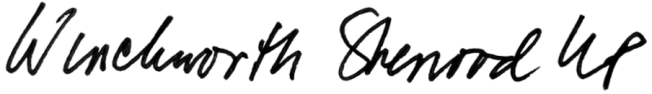 Date18/04/2024CapacityAgentSignatureDateCapacityContact name (where not previously given) and postal address for correspondence associated with this application (please read guidance note 14)TLV/41074/301Winckworth Sherwood LLPArbor255 Blackfriars RoadContact name (where not previously given) and postal address for correspondence associated with this application (please read guidance note 14)TLV/41074/301Winckworth Sherwood LLPArbor255 Blackfriars RoadContact name (where not previously given) and postal address for correspondence associated with this application (please read guidance note 14)TLV/41074/301Winckworth Sherwood LLPArbor255 Blackfriars RoadContact name (where not previously given) and postal address for correspondence associated with this application (please read guidance note 14)TLV/41074/301Winckworth Sherwood LLPArbor255 Blackfriars RoadContact name (where not previously given) and postal address for correspondence associated with this application (please read guidance note 14)TLV/41074/301Winckworth Sherwood LLPArbor255 Blackfriars RoadPost townLondonLondonPostcodeSE1 9AXTelephone number (if any)Telephone number (if any)0207 593 51040207 593 51040207 593 5104If you would prefer us to correspond with you by e-mail, your e-mail address (optional)tvlahovic@wslaw.co.ukIf you would prefer us to correspond with you by e-mail, your e-mail address (optional)tvlahovic@wslaw.co.ukIf you would prefer us to correspond with you by e-mail, your e-mail address (optional)tvlahovic@wslaw.co.ukIf you would prefer us to correspond with you by e-mail, your e-mail address (optional)tvlahovic@wslaw.co.ukIf you would prefer us to correspond with you by e-mail, your e-mail address (optional)tvlahovic@wslaw.co.uk